										FICHE DE RENSEIGNEMENTS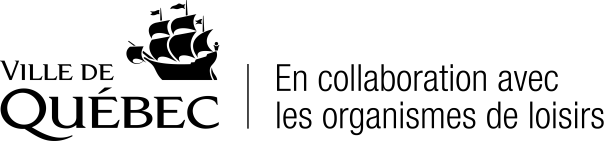 							Programmes Vacances-Été (PVE)1. Renseignements sur l’identité de l’enfantNom de familleNom de famillePrénomPrénomPrénomAdresse (numéro, rue, appartement)Adresse (numéro, rue, appartement)Adresse (numéro, rue, appartement)Adresse (numéro, rue, appartement)Adresse (numéro, rue, appartement)VilleProvinceCode postalTéléphone (domicile)Téléphone (domicile)Date de naissance (aaaa-mm-jj)Date de naissance (aaaa-mm-jj)Âge      ansÂge      ansSexe	 F	 ML’enfant est inscrit aux semaines (cochez) :	 1 	 2 	 3 	 4 	 5 	 6 	 7 	 du 19 au 23 aoûtL’enfant est inscrit aux semaines (cochez) :	 1 	 2 	 3 	 4 	 5 	 6 	 7 	 du 19 au 23 aoûtL’enfant est inscrit aux semaines (cochez) :	 1 	 2 	 3 	 4 	 5 	 6 	 7 	 du 19 au 23 aoûtL’enfant est inscrit aux semaines (cochez) :	 1 	 2 	 3 	 4 	 5 	 6 	 7 	 du 19 au 23 aoûtL’enfant est inscrit aux semaines (cochez) :	 1 	 2 	 3 	 4 	 5 	 6 	 7 	 du 19 au 23 août2. Renseignements relatifs à la demandeArrondissement auquel la demande est adressée : Beauport	 Charlesbourg 	 La Cité-Limoilou	 La Haute-Saint-Charles 	 Les Rivières 	 Sainte-Foy–Sillery–Cap-RougeArrondissement auquel la demande est adressée : Beauport	 Charlesbourg 	 La Cité-Limoilou	 La Haute-Saint-Charles 	 Les Rivières 	 Sainte-Foy–Sillery–Cap-RougeArrondissement auquel la demande est adressée : Beauport	 Charlesbourg 	 La Cité-Limoilou	 La Haute-Saint-Charles 	 Les Rivières 	 Sainte-Foy–Sillery–Cap-RougeNom de l’organisme qui dispense l’activitéNom de l’organisme qui dispense l’activitéNom de l’organisme qui dispense l’activitéIndiquez le nom du parc ou de l’écoleNuméro d’assurance maladieDate d’expiration (aaaa-mm)
     3. Personnes à joindre en cas d’urgenceNom de la mèreNom de la mèrePrénom de la mèrePrénom de la mèrePrénom de la mèreTéléphone (domicile)Téléphone (travail)Téléphone (travail)posteCellulaireCourrielCourrielCourrielCourrielCourrielNom du pèreNom du pèrePrénom du pèrePrénom du pèrePrénom du pèreTéléphone (domicile)Téléphone (travail)Téléphone (travail)posteCellulaireCourrielCourrielCourrielCourrielCourriel4. Autres personnes à joindre en cas d’urgence ou lors de l’absence des parentsNomPrénomTéléphoneCellulaireS’agit-il :	 D’un parent	 D’un ami	 D’un voisin	 Autre (spécifiez) :      S’agit-il :	 D’un parent	 D’un ami	 D’un voisin	 Autre (spécifiez) :      NomPrénomTéléphoneCellulaireS’agit-il :	 D’un parent	 D’un ami	 D’un voisin	 Autre (spécifiez) :      S’agit-il :	 D’un parent	 D’un ami	 D’un voisin	 Autre (spécifiez) :      5. Sécurité aquatiqueLe port d’une veste de flottaison est obligatoire pour tous les enfants âgés de 5 et 6 ans.Le port d’une veste de flottaison est obligatoire pour tous les enfants âgés de 5 et 6 ans.Est-ce que votre enfant sait nager?	 Oui	 NonDoit-il porter une veste de flottaison?	 Oui	 NonA-t-il réussi le cours Junior 3 du programme de la Croix-Rouge?	 Oui (fournir la preuve)	 NonA-t-il réussi le cours Junior 3 du programme de la Croix-Rouge?	 Oui (fournir la preuve)	 NonUn enfant âgé de 7 à 9 ans qui sait nager devra être évalué afin de déterminer s’il doit ou non porter une veste de flottaison. Le port de flotteurs aux bras (swim-aid) et de ballons dorsaux est interdit. Souhaitez-vous que votre enfant de 10 ans ou plus soit évalué? 	 Oui	 NonUn enfant âgé de 7 à 9 ans qui sait nager devra être évalué afin de déterminer s’il doit ou non porter une veste de flottaison. Le port de flotteurs aux bras (swim-aid) et de ballons dorsaux est interdit. Souhaitez-vous que votre enfant de 10 ans ou plus soit évalué? 	 Oui	 Non6. Données médicalesVotre enfant a-t-il une particularité médicale?	 Oui	 NonSi oui, précisez :Votre enfant a-t-il une particularité médicale?	 Oui	 NonSi oui, précisez :Votre enfant a-t-il une particularité médicale?	 Oui	 NonSi oui, précisez :Votre enfant a-t-il une particularité médicale?	 Oui	 NonSi oui, précisez :Votre enfant a-t-il une particularité médicale?	 Oui	 NonSi oui, précisez : Asthme Diabète Épilepsie Épilepsie Trouble de langage Trouble de comportement Trouble cardiaque Trouble sanguin Trouble sanguin Trouble de l’ouïe Déficience, précisez :       Déficience, précisez :       Allergie, précisez :       Allergie, précisez :       Allergie, précisez :      Autre information pertinente à connaître :      Autre information pertinente à connaître :      Autre information pertinente à connaître :      Autre information pertinente à connaître :      Autre information pertinente à connaître :      Votre enfant prend-il des médicaments?	 Oui	 Non	Spécifiez :      Votre enfant prend-il des médicaments?	 Oui	 Non	Spécifiez :      Votre enfant prend-il des médicaments?	 Oui	 Non	Spécifiez :      Votre enfant prend-il des médicaments?	 Oui	 Non	Spécifiez :      Votre enfant prend-il des médicaments?	 Oui	 Non	Spécifiez :      Votre enfant possède-t-il un système d’injection adrénaline en cas d’urgence (ÉpiPen, Twinject ou autres)?	 Oui	 NonL’enfant doit toujours avoir son auto-injecteur avec lui dans un sac prévu à cet effet.Votre enfant possède-t-il un système d’injection adrénaline en cas d’urgence (ÉpiPen, Twinject ou autres)?	 Oui	 NonL’enfant doit toujours avoir son auto-injecteur avec lui dans un sac prévu à cet effet.Votre enfant possède-t-il un système d’injection adrénaline en cas d’urgence (ÉpiPen, Twinject ou autres)?	 Oui	 NonL’enfant doit toujours avoir son auto-injecteur avec lui dans un sac prévu à cet effet.Votre enfant possède-t-il un système d’injection adrénaline en cas d’urgence (ÉpiPen, Twinject ou autres)?	 Oui	 NonL’enfant doit toujours avoir son auto-injecteur avec lui dans un sac prévu à cet effet.Votre enfant possède-t-il un système d’injection adrénaline en cas d’urgence (ÉpiPen, Twinject ou autres)?	 Oui	 NonL’enfant doit toujours avoir son auto-injecteur avec lui dans un sac prévu à cet effet.Nom du médecin de famille (s’il y a lieu)Nom du médecin de famille (s’il y a lieu)Nom du médecin de famille (s’il y a lieu)TéléphoneTéléphone7. Administration de médicaments	Je,      , parent ou tuteur, AUTORISE à administrer le médicament (nom du médicament)       selon la posologie :	Médicament prescrit par le médecin (nom du médecin)       qui peut être joint au numéro de téléphone      .	Médicament en vente libre. Les directives au sujet de l’administration du médicament figurent sur le contenant : 	 Oui 	 NonPériode ou date de validité de l’autorisation :      	Je dégage l’accompagnateur de toute responsabilité en cas de blessures, de maladies ou de dommages pouvant être occasionnés à la suite de l’administration ou de la non-administration du médicament décrit ci-dessus.8. Autorisation médicale	J’AUTORISE les responsables du programme Vacances-Été de l’organisme gestionnaire à diffuser, pour des raisons de sécurité, à tout le personnel du groupe de mon enfant, l’information contenue dans la présente fiche et, en cas d’urgence (accident ou maladie subite), à prendre les mesures nécessaires pour dispenser les premiers soins et veiller au transport de mon enfant jusqu’au lieu de traitement, si cela s’avère nécessaire. Le transport vers un centre hospitalier est aux frais du parent. Date (aaaa-mm-jj)9. Autorisation des sorties	J’AUTORISE les monitrices ou les moniteurs responsables de mon enfant au programme Vacances-Été de l’organisme gestionnaire à se déplacer avec celui-ci, que ce soit dans le cadre des déplacements journaliers ou des sorties prévues à l’extérieur de la ville.Date (aaaa-mm-jj)
     10. Autorisation de diffusion d’images photographiques	J’AUTORISE les responsables de l’organisme gestionnaire à photographier mon enfant dans le cadre des activités régulières ou des sorties prévues au calendrier, d’exposer ou de publier ces photos à des fins d’information et de promotion.Date (aaaa-mm-jj)
     11. Autorisation de départ	J’AUTORISE mon enfant à quitter SEUL le PVE.	J’AUTORISE mon enfant à quitter SEUL le PVE.	J’AUTORISE mon enfant à quitter SEUL le PVE.	J’AUTORISE mon enfant à quitter SEUL le PVE.SI NON, avec qui est-il autorisé à quitter le site (autre que la mère ou le père)?SI NON, avec qui est-il autorisé à quitter le site (autre que la mère ou le père)?SI NON, avec qui est-il autorisé à quitter le site (autre que la mère ou le père)?SI NON, avec qui est-il autorisé à quitter le site (autre que la mère ou le père)?NomLienNomLien12. Autre	Je certifie avoir lu et compris l’information demandée et avoir fourni les renseignements exigés de façon exacte et complète.Date (aaaa-mm-jj)
     13. Envoi de votre formulaireFaire parvenir ce formulaire dûment rempli, avant le 2 juin, par courriel à l’organisme qui dispense l’activité :Les Camps Odyssée inc. : InfoPVE@ville.quebec.qc.caou Corporation des Loisirs de Neufchâtel, Secteur Ouest : clnso.info@videotron.caImportantUne fiche de renseignements par enfant est obligatoire pour confirmer l’inscription au programme Vacances-Été.